Postup krokov na poukázanie 2% (3%) pre zamestnancov,
ktorí požiadali svojho zamestnávateľa o vykonanie
ročného zúčtovania zaplatených preddavkov na daň z príjmov.Do 15.02.2017 požiadajte zamestnávateľa o vykonanie ročného zúčtovania zaplatených preddavkov na daňPotom požiadajte zamestnávateľa, aby Vám vystavil tlačivo Potvrdenie o zaplatení daneZ tohto Potvrdenia si viete zistiť dátum zaplatenia dane a vypočítať:
a) 2% z Vašej zaplatenej dane - to je maximálna suma, ktorú môžete v prospech prijímateľa poukázať, ak ste v roku 2016 neboli dobrovoľníkom, alebo dobrovoľnícky odpracovali menej ako 40 hodín. Táto suma však musí byť minimálne 3 €.
b) 3% z Vašej zaplatenej dane, ak ste v roku 2016 odpracovali dobrovoľnícky minimálne 40 hodín a získate o tom Potvrdenie od organizácie/organizácií, pre ktoré ste v roku 2016 dobrovoľnícky pracovali.Vyberte si jedného prijímateľa zo Zoznamu prijímateľov 2% na rok 2017.Prečítajte si pozorne celé Vyhlásenie.Údaje o Vami vybratom prijímateľovi napíšte do Vyhlásenia spolu so sumou, ktorú mu chcete poukázať.Ak chcete oznámiť prijímateľovi, že ste mu Vy zaslali svoje 2%/3%, zaškrtnite v tlačive príslušný súhlas so zaslaním Vašich údajov (meno a adresa… NIE však poukázaná suma) – novinka od roku 2016!Obe tieto tlačivá, teda Vyhlásenie spolu s Potvrdením, doručte do 30.04.2017 na daňový úrad podľa Vášho bydliska.*** – adresu si nájdete tu: https://www.financnasprava.sk/sk/elektronicke-sluzby/verejne-sluzby/zistenie-miestnej-prislusnost ***Ak ste poukázali 3% z dane, povinnou prílohou k Vyhláseniu a Potvrdeniu o zaplatení dane je aj Potvrdenie o odpracovaní minimálne 40 hodín dobrovoľníckej činnosti!!!Daňové úrady majú 90 dní od splnenia podmienok na to, aby previedli Vaše 2% (3%) v prospech Vami vybraného prijímateľa.Všetky potrebné tlačivá na poukázanie nájdete tu.Pozrite si kampane organizácií, ktorými vás chcú zaujať! Údaje potrebné doplniť do VYHLÁSENIA 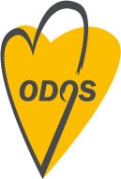 pre poskytnutie 2% alebo 3% dane pre naše     celoslovenské združenie ODOS: Názov: OTVORME DVERE, OTVORME SRDCIASídlo: Ševčenkova 21, 851 01 BratislavaPrávna forma: Občianske združenieIČO: 35540125Číslo účtu IBAN : SK0209000000000176616888Ďakujeme !